Request to attend a non-partner university for study abroad
Please complete this form using the computer. Sign and submit it to international@munich-business-school.dePersonal InformationAcademic InformationInformation about the foreign university you would like to enroll in for your term abroad:Please answer ALL of the following questions:
*Note: We prefer that you upload your signature digitally as a jpeg or tiff format. To insert the signature, double click on the inner frame of the signature box. International Center:Academic Program Director:Note: Document will be returned to student as PDF with MBS decision and signatures.PART I: To be completed by student on the computerFirst name:Last name:Email:Phone number:  BA International Business  MA International Business  MA Sports Business and Communication  MA International Marketing & Brand Management  MA Innovation & EntrepreneurshipName of foreign university & country:Website showing visiting student program:Contact information of  student coordinator:Does university accept short-term visiting students?Does university accept short-term visiting students?  Yes          No             Not sure      Do you fulfill its academic and language requirements?Do you fulfill its academic and language requirements?  Yes          No             Not sure      Do they offer the courses you need to transfer back to MBS?Do they offer the courses you need to transfer back to MBS?  Yes          No             Not sure      Why would you like to attend this university?Student Signature*: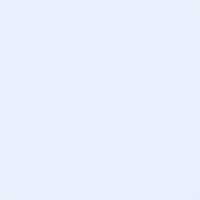 Date (Day/Month/Year):      /      /      PART II: To be completed by MBSThe request is:     Approved           Approved with reservations       Not approved *      *If not approved, explain : Signature*:Date (Day/Month/Year):      /      /            /      /            /      /      The request is:     Approved           Approved with reservations       Not approved *      *If not approved, explain:  Signature*:Date (Day/Month/Year):      /      /            /      /            /      /      